Publicado en  el 20/09/2016 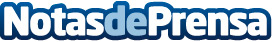 Mallorca recibirá el 'Smart Island Mallorca', con una inversión de más de 8,5 millones de eurosLa Convocatoria, impulsada por el Ministerio de Industria, Energía y Turismo a través de la entidad Red.es se pondrá en marcha con el proyecto 'Smart Island Mallorca', sobre el que ya se ha celebrado la primera reuniónDatos de contacto:Nota de prensa publicada en: https://www.notasdeprensa.es/mallorca-recibira-el-smart-island-mallorca-con Categorias: Baleares Innovación Tecnológica http://www.notasdeprensa.es